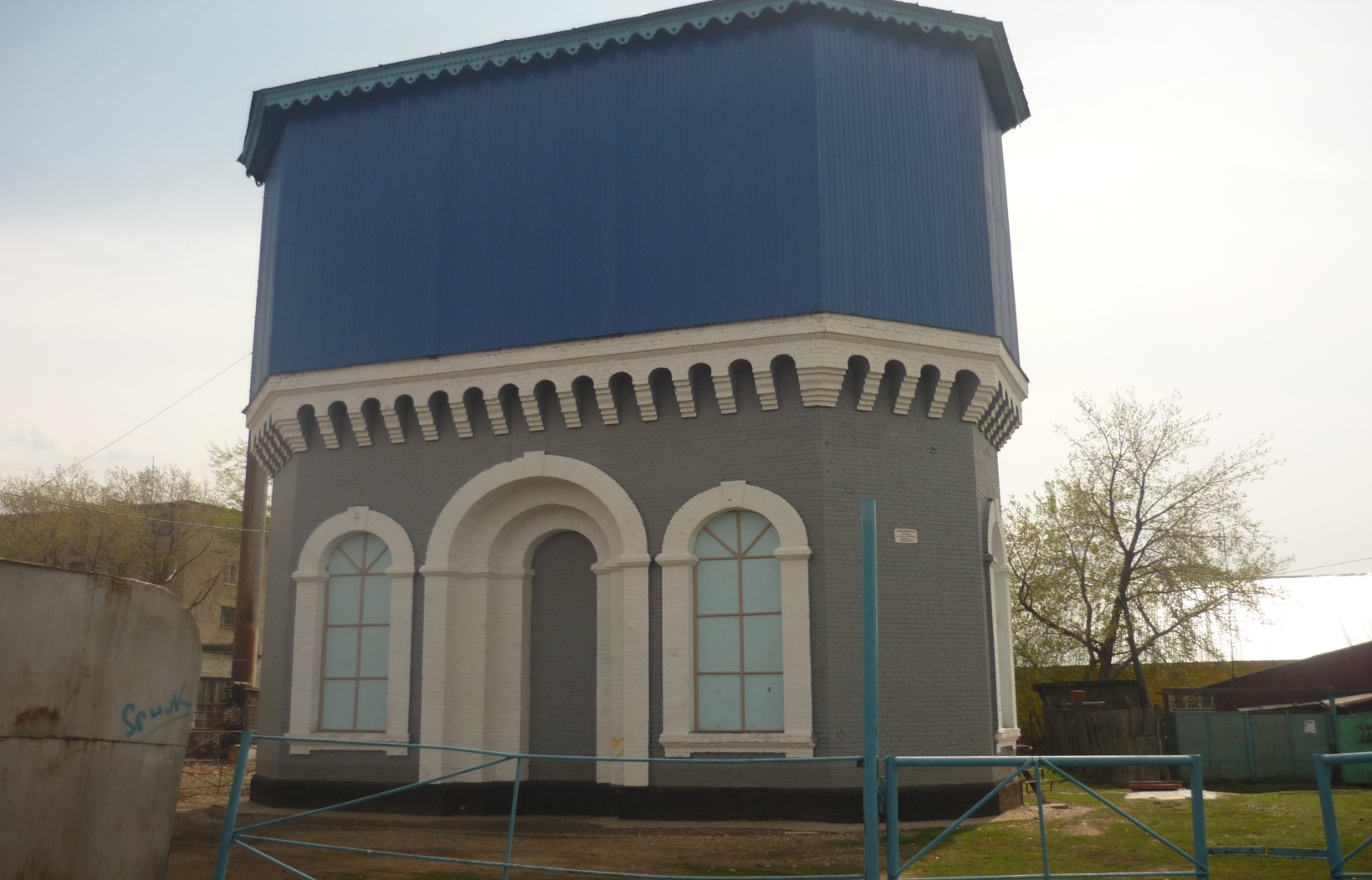 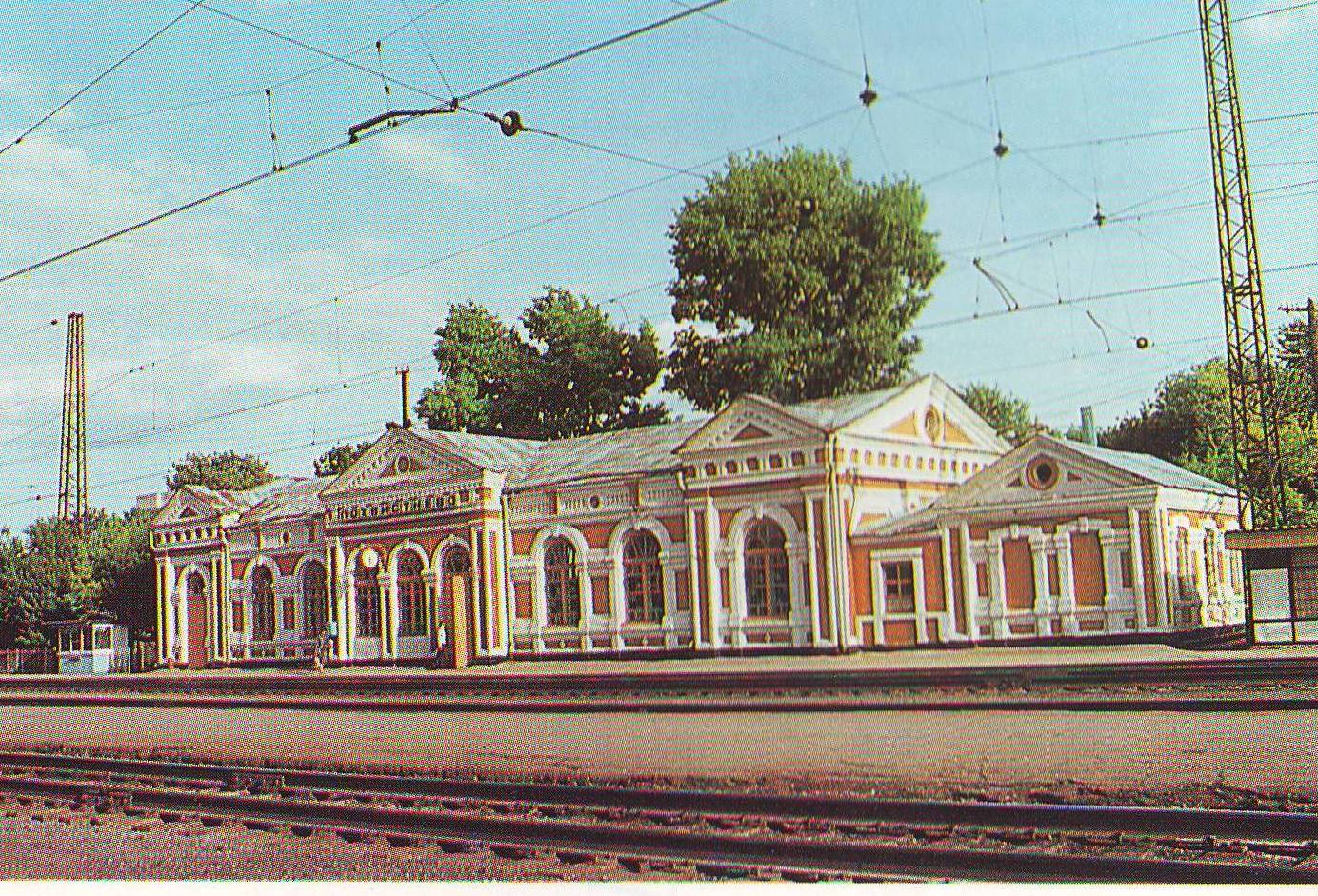 Викторина «Сердцу милый край»А)Самарская1. Назовите фамилию губернатора Самарской области? ( Меркушкин Николай Иванович)2. Город Самара после 1935 года имел другое название. Какое? В честь кого он был назван?             ( Куйбышев ).3 Если вам пришлось побывать в самарском парке им. Юрия Гагарина, то вы должны знать, какие небольшие зверьки живут там, бегают по деревьям, их кормят дети и взрослые? (Белки)4. Назовите некоторые произведения писателя Алексея Николаевича Толстого, который родился  в Самаре и жил ребенком в деревне Павловка? ( «Золотой ключик или приключения Буратино», «Петр I» , «Детство Никиты»)Б) Похвистневская1.В каком году открылась станция Похвистнево, если известно, что в 2012 году праздновали 124 годовщину.  ( 8 сен. 1888г)2.Когда станция Похвистнево получила статус города, если в 2002 году ему исполнилось 55 лет (16 авг.1947 года)3.Какие поселки входят в состав города? ( Вязовка, Венера, Кр. Пески)4.Назовите ведущую отрасль Похвистневского района? (Нефтяная, добыча нефти)5. Какие крупные предприятия нашего города Вы знаете? ( Мебельный комбинат, НГДУ, лесхоз, Маслодельный завод)6.Какие учебные заведения находятся в нашем городе?  ( Школы 1,3,4,7, гимназия, Губернский колледж, школа искусств, Дом детского творчества, САМГАСУ и тд.)7. Кто знает какие деревья растут в Похвистневском районе? ( береза, липа, тополь, вяз, ива, дуб, клен).8.А какие имеются кустарники? ( черемуха, орешник, дикая малина, смородина и тд.)В)Похвистневские улицы:1. Как называлась первая улица нашего города? (Вокзальная)2. Какие улицы нашего города носят фамилии героев ВОВ? ( Матросова, Бережкова, Малиновского)3. Назовите  улицы,  которые носят имена русских писателей? (Пушкина, Лермонтова, Гоголя, Шевченко, Кольцова, Короленко, Гоголя)4.Какое название было раньше у улицы А. Васильева? (ул.Кинельская)5.Как называлась раньше ул. Гагарина? ( ул.Сталинградская)6. Назовите самую длинную улицу в городе, на ней находится 2 рынка и 1 школа? ( Революционная)8. Какие предприятия и учреждения находятся на этой улице? ( Заправочная станция, ОПТ, почта, телеграф, лесхоз, элеватор, гараж УТТ, военкомат, автовокзал, и тд)9.В нашем городе есть «цветная улица». Назовите ее. (Зеленая)10. На какой улице стоит самый высотный дом в городе? ( на Кооперативной)Г)Памятники1. Какие слова написаны на памятнике установленном  на улице А. Васильева? (Первопроходцам нефтяникам и газовикам посвящается)2. Перечислите памятники нашего города установленные в честь Великой Отечественной войны?( На площади,  во дворе школы № 49, и тд.)Д)Собрать фрагмент фотографии и определить на какой улице это находится?(Улица кооперативная)(Улица Вокзальная)Е)Собери название улицы?Рокосовского, Орликова, Бакинская,Лермонтова.Ж)Нарисовать герб города Похвистнево и объяснить его значение.Специальное геральдическое описание Герба гласит:В рассечённом лазоревом и зелёном поле — рассечённое и дважды пересечённое серебряное и чёрное остриё, за концом которого во главе — золотой безант с пятью огненными лучами  того же металла, расходящимися веерообразно в стороны и вверх.Каждая деталь на Гербе, расцветка имеют определённое значение.Так лазоревое (синее, голубое) поле показывает принадлежность нашего города Самарской области. Зелёное поле ассоциируется с молодостью  города, который полон сил и энергии. Серебряное и чёрное остриё символизирует нефтяную и железнодорожную промышленность, благодаря которым и стало возможным возникновение и становление нашего города. Золотой  круг (безант) с расходящимися лучами указывает на богатство нашего края.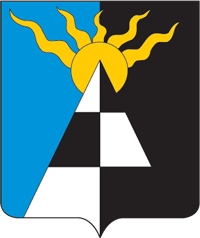 